Ledelseserklæring vedrørende tilskud til forberedende grunduddannelse 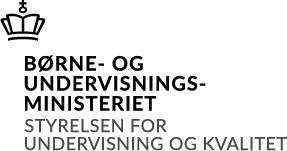 FGU institutioner.Center for Institutionsdrift og AdministrationFebruar 2024Sagsnr.: 24/00517(1)  kvartal 2024	(2) FGU institutionens 6-cifrede nummer:          (3) FGU institutionens navn:      (4) Kontaktperson:                  (4) Direkte Tlf.:               (4) E-mail:      Aktivitetsopgørelser, som institutionen har indberettet elektronisk i perioden. Der udfyldes en linje for hver indberetning.(10) Giver tilskudskontrollen anledning til supplerende indberetning      (11) På FGU institutionens vegne har jeg sikret mig, at aktivitet indberettet på de ovenfor anførte bilagsnumre er opgjort korrekt i overensstemmelse med reglerne i bekendtgørelse om forberedende grunduddannelse (FGU bekendtgørelsen) og i instruks for tilskud m.v. til forberedende grunduddannelse (FGU-instruksen).Den uafhængig revisors erklæring om indberetning af aktivitetForberedende grunduddannelseTil institutionens ledelse samt til Børne- og Undervisningsministeriet, Styrelsen for Undervisning og KvalitetVi har fået til opgave at afgive erklæring om, hvorvidt de i kvartalet foretagne indberetninger af aktivitet, som er anført i den af institutionen underskrevne og vedhæftede ledelseserklæring for det anførte kvartal, er opgjort i overensstemmelse med reglerne i gældende FGU-bekendtgørelsen og i overensstemmelse med reglerne i Børne- og Undervisningsministeriets instruks for tilskud m.v. til forberedende grunduddannelse (FGU-instruksen).Vores konklusion udtrykkes med høj grad af sikkerhed.Indberetningerne af aktivitet er foretaget til brug for Børne- og Undervisningsministeriets beregning og udbetaling af tilskud og kan som følge heraf være uegnet til andre formål.Vores erklæring afgives alene til brug for institutionens ledelse og for ministeriets tilskudsforvaltning og kan ikke bruges til andre formål.Ledelsens ansvar for indberetningerneInstitutionens ledelse har ansvaret for, at opgørelsen af aktiviteten i de anførte indberetninger er foretaget i overensstemmelse med reglerne i FGU-bekendtgørelsen og i overensstemmelse med reglerne i FGU-instruksen.Revisors ansvarVores ansvar er på grundlag af vores undersøgelser at udtrykke en konklusion om, hvorvidt indberetningerne af aktiviteten er opgjort i overensstemmelse med reglerne i FGU-bekendtgørelsen og i overensstemmelse med reglerne i FGU-instruksen.Vi har udført vores undersøgelser i overensstemmelse med ISAE 3000 (ajourført), andre erklæringer med sikkerhed end revision eller review af historiske finansielle oplysninger og yderligere krav ifølge dansk revisorlovgivning samt FGU-bekendtgørelsen med henblik på at opnå høj grad af sikkerhed for vores konklusion . Vores revisionsfirma anvender International Standard on Quality Management 1, ISQM 1, som kræver, at vi designer, implementerer og driver et kvalitetsstyringssystem, herunder politikker eller procedurer vedrørende overholdelse af etiske krav, faglige standarder og gældende lov og øvrig regulering.Vi har overholdt kravene til uafhængighed og andre etiske krav i International Ethics Standards Board for Accountants’ internationale retningslinjer for revisorers etiske adfærd (IESBA Code), der bygger på de grundlæggende principper om integritet, objektivitet, professionel kompetence og fornøden omhu, fortrolighed og professionel adfærd, samt etiske krav gældende i DanmarkSom led i vores undersøgelser har vi stikprøvevis efterprøvet den information, der ligger til grund for institutionens opgørelse af aktivitet. Vores arbejde omfatter endvidere stillingtagen til den af ledelsen anvendte praksis ved registrering og opgørelse af aktiviteten.Konklusion Det er vores opfattelse, at de i kvartalet foretagne aktivitetsindberetninger , i al væsentlighed er udarbejdet i overensstemmelse med reglerne i FGU-bekendtgørelsen og i overensstemmelse med reglerne i FGU-instruksen.Fremhævelser af forhold vedrørende indberetningen (5) Udvekslingstype(6) Kategori(7) Bilagsnummer(8) Antal poster/rækker(9) AfsendelsesdatoFuldtidFuldtidFuldtidFuldtidFuldtidFuldtidFuldtid(Dato)(Institutionsleders underskriftInstitutionsnummer (6 cifre):Institutionsnavn: Indberetningsperiode, iht. FGU-instruksen:      . kvartal 2024Ledelseserklæring dateret: Dato og sted med blokbogstaverRevisionsselskab med blokbogstaverRevisors navn med blokbogstaverRevisionsfirma (stempel) og underskrift